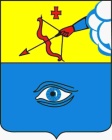 ПОСТАНОВЛЕНИЕ__19.09.2022__                                                                                               № _10/16_ г. ГлазовОб установлении тарифов на платные образовательные услуги муниципального бюджетного общеобразовательного учреждения «Средняя  общеобразовательная школа № 15» им. В.Н. Рождественского              В соответствии c Федеральным законом от 29.12.2012 № 273-ФЗ  «Об образовании в Российской Федерации», Федеральным законом от 06.10.2003         № 131-ФЗ «Об общих принципах организации местного самоуправления в Российской Федерации», Уставом муниципального образования «Город Глазов», решением Глазовской  городской  Думы  от 30.05.2012 № 193 «Об утверждении Порядка принятия решения об установлении тарифов на услуги, предоставляемые муниципальными предприятиями и учреждениями и работы, выполняемые муниципальными предприятиями и учреждениями», постановлением Администрации города Глазова от 06.07.2012 № 10/17 «Об утверждении Методических рекомендаций по расчету тарифов на услуги и работы, оказываемые муниципальными предприятиями и учреждениями»  и  заключением  отдела эксплуатации жилого фонда и осуществления контроля управления жилищно-коммунального хозяйства Администрации города Глазова от 09.09.2022П О С Т А Н О В Л Я Ю:Установить прилагаемые тарифы на платные образовательные услуги муниципального бюджетного общеобразовательного учреждения «Средняя общеобразовательная школа № 15» им. В.Н. Рождественского.             2. Признать утратившим силу постановление Администрации города Глазова от 20.10.2015 № 10/36 «Об установлении тарифов на платные образовательные услуги муниципального бюджетного общеобразовательного учреждения «Средняя общеобразовательная школа № 15».            3. Настоящее постановление подлежит официальному опубликованию  и вступает в силу с 01 октября 2022 года.4. Контроль за исполнением настоящего постановления возложить  на заместителя Главы Администрации города Глазова  по социальной политике.                                                                                                  Приложение к постановлениюАдминистрации города Глазова  от_19.09.2022_ №_10/16_Тарифы на платные образовательные услугимуниципального бюджетного общеобразовательного учреждения«Средняя общеобразовательная школа № 15» им. В.Н. РождественскогоАдминистрация муниципального образования «Город Глазов» (Администрация города Глазова) «Глазкар» муниципал кылдытэтлэн Администрациез(Глазкарлэн Администрациез)Глава города ГлазоваС.Н. Коновалов№ п/пНаименование  услугНаименование  услугТариф, рублей                в месяцТариф, рублей                в месяц1.«Школа будущего первоклассника»«Школа будущего первоклассника»1600,001600,002.«Для тех, кто любит математику» (1-4 классы)«Для тех, кто любит математику» (1-4 классы)400,00400,003.«Для тех, кто любит русский язык» (1-4 классы)«Для тех, кто любит русский язык» (1-4 классы)400,00400,004.«Индивидуальная коррекция нарушений речи» (1-4 классы)«Индивидуальная коррекция нарушений речи» (1-4 классы)1200,001200,005.«Искусство устной и письменной речи» (5-9 классы)«Искусство устной и письменной речи» (5-9 классы)400,00400,006.«Избранные вопросы математики» (5-9 классы)«Избранные вопросы математики» (5-9 классы)400,00400,007.«Занимательная информатика» (5-9 классы)«Занимательная информатика» (5-9 классы)400,00400,008.«Увлекательный английский» (5-9 классы)«Увлекательный английский» (5-9 классы)400,00400,009.«Свойства, законы, явления» (5-9 классы)«Свойства, законы, явления» (5-9 классы)400,00400,0010.«Тренировочный цикл по бодибилдингу» (5-9 классы)«Тренировочный цикл по бодибилдингу» (5-9 классы)480,00480,0011.«Тренировочный цикл по армрестлингу»  (5-9 классы)«Тренировочный цикл по армрестлингу»  (5-9 классы)480,00480,0012.«Тренировочный цикл по пауэрлифтингу» (5-9 классы)«Тренировочный цикл по пауэрлифтингу» (5-9 классы)480,00480,0013.«Избранные вопросы математики» (10-11 классы)«Избранные вопросы математики» (10-11 классы)400,00400,0014.«Свойства, законы, явления» (10-11 классы)«Свойства, законы, явления» (10-11 классы)400,00400,0015.«Довузовская подготовка по информатике» (10-11 классы)«Довузовская подготовка по информатике» (10-11 классы)400,00400,0016.«Свойства элементов и соединений» (10-11 классы)«Свойства элементов и соединений» (10-11 классы)400,00400,0017.«Трудные вопросы правописания и пунктуации» (10-11 классы)«Трудные вопросы правописания и пунктуации» (10-11 классы)400,00400,0018.«Практикум по обществознанию» (10-11 классы)«Практикум по обществознанию» (10-11 классы)400,00400,0019.«Практикум по иностранному языку» (10-11 классы)«Практикум по иностранному языку» (10-11 классы)400,00400,0020.«Тренировочный цикл по бодибилдингу» (10-11 классы)«Тренировочный цикл по бодибилдингу» (10-11 классы)480,00480,0021.«Тренировочный цикл по армрестлингу» (10-11 классы)«Тренировочный цикл по армрестлингу» (10-11 классы)480,00480,0022.«Тренировочный цикл по пауэрлифтингу» (10-11 классы)«Тренировочный цикл по пауэрлифтингу» (10-11 классы)480,00480,00Заместитель Главы Администрации города Глазова по социальной политике                                                                            Начальник управления жилищно-коммунального хозяйства, наделенного правами юридического лица, Администрации г. Глазова                                                                          Е.Ю. ШеЗаместитель Главы Администрации города Глазова по социальной политике                                                                            Начальник управления жилищно-коммунального хозяйства, наделенного правами юридического лица, Администрации г. Глазова                                                                          Е.Ю. ШеЗаместитель Главы Администрации города Глазова по социальной политике                                                                            Начальник управления жилищно-коммунального хозяйства, наделенного правами юридического лица, Администрации г. Глазова                                                                          Е.Ю. ШеО.В. СтанкевичЕ.Ю. ШейкоО.В. СтанкевичЕ.Ю. Шейко